Муниципальное бюджетное общеобразовательное учреждениеЕгорлыкская средняя общеобразовательная школа №11Положение О порядке перевода, отчисления и восстановления обучающихся в МБОУ ЕСОШ № 11 по образовательным программам начального общего, основного общего и среднего общего образования.Общие положения.Настоящий локальный  нормативный акт  разработан в соответствии с  ч.2, ст.30, ч.2, ст. 62 Федерального  закона " Об образовании в  Российской Федерации" от 29 декабря . N 273-ФЗ, Уставом МБОУ ЕСОШ № 11.Настоящее положение определяет порядок и основания перевода, отчисления и восстановления  обучающихся  МБОУ ЕСОШ № 11.  2. Порядок и основания перевода обучающихся.2.1.	При наличии свободных мест в МБОУ ЕСОШ № 11  могут быть приняты лица, не имеющие основного общего образования и среднего общего образования:в порядке перевода из другого образовательного учреждения, реализующего общеобразовательную программу соответствующего уровня;ранее получавшие общее образование в форме семейного образования или самообразования.2.2.	При приеме в МБОУ ЕСОШ № 11   в порядке перевода в течение  учебного года родители (законные представители) предоставляют дополнительно к документам, необходимым в начале учебного года, справку с текущими, четвертными оценками по всем предметам учебного плана за подписью директора и заверенную печатью образовательного учреждения, в котором обучался обучающийся. 2.3.	Согласие на перевод детей - сирот и детей, оставшихся без попечения родителей, в иное образовательное учреждение либо на изменение формы обучения до получения ими общего образования дает орган опеки и попечительства.2.4.	Обучающиеся, освоившие в полном объеме образовательную программу учебного года, переводятся в следующий класс. Учащиеся на уровнях  начального общего, основного общего образования, имеющие по итогам учебного года академическую задолженность, проходят промежуточный контроль согласно Положению о формах, периодичности порядке текущего контроля успеваемости и промежуточной аттестации обучающихся в МБОУ ЕСОШ № 11  .2.5.	Обучающиеся на уровне  начального общего, основного общего и среднего общего образования, не ликвидировавшие в установленные сроки академической задолженности с момента ее образования,  по усмотрению родителей (законных представителей) оставляются на повторное обучение, переводятся на обучение по адаптированным образовательным программам в соответствии с рекомендациями психолого-медико-педагогической комиссии либо на обучению по индивидуальному плану.2.6. Обучающиеся по образовательным программам начального общего, основного общего и среднего общего образования в форме семейного образования, не ликвидировавшие в установленные сроки академической задолженности, продолжают получать образование в МБОУ ЕСОШ № 11  .2.7.	Обучающиеся, не освоившие образовательную программу предыдущего уровня, не допускаются к обучению на следующий уровень  общего образования.2.8. Перевод обучающегося из школы в другую или из одного класса в другой осуществляется только с письменного согласия родителей (законных представителей) обучающегося.2.9. Перевод обучающегося на основании решения суда производится в порядке, установленном законодательством.2.10. Перевод обучающегося оформляется приказом директора школы.3.	Отчисление обучающихся.3.1. Отчислению из МБОУ ЕСОШ № 11  подлежат:-	На основании решения педагогического совета ОУ все обучающиеся 9 и 11 класса, успешно прошедшие государственную итоговую аттестацию и получившие документ об основном общем образовании и среднем общем образовании, а также не завершившие основного общего, не прошедшие государственную итоговую аттестацию и получившие справку об обучении в образовательном учреждении установленного образца.-	На основании решения суда или других уполномоченных органов - обучающиеся, направленные в специальные школы (реабилитационные центры) для детей с общественно опасным поведением.-	На основании заявления родителей (законных представителей) и справки-подтверждения  из общеобразовательного учреждения - обучающиеся 1 – 11 классов, переходящие в другие образовательные учреждения.-	Перевод детей-сирот и детей, оставшихся без попечения родителей, из школы в другое образовательное учреждение либо изменение формы обучения до получения ими общего образования производится приказом директора школы с согласия органов опеки и попечительства по заявлению законных представителей учащегося.3.2.	По решению педагогического совета школы за совершенные неоднократно грубые нарушения Устава Учреждения допускается отчисление из школы учащегося, достигшего возраста пятнадцати лет.	Отчисление обучающегося из Учреждения применяется, если меры воспитательного характера не дали результата и дальнейшее пребывание учащегося в Учреждении оказывает отрицательное влияние на других учащихся, нарушает их права и права работников Учреждения, а также нормальное функционирование Учреждения. Решение об отчислении обучающегося, не получившего основного общего образования, принимается с учетом мнения его родителей (законных представителей) и с согласия комиссии по делам несовершеннолетних и защите их прав. Решение об отчислении детей - сирот и детей, оставшихся без попечения родителей, принимается с согласия комиссии по делам несовершеннолетних и защите их прав и органа опеки и попечительства.в случае смерти обучающегося.3.3. Основанием для прекращения образовательных отношений является приказ директора школы об отчислении обучающегося из школы. Права и обязанности обучающегося, предусмотренные законодательством об образовании и локальными нормативными актами школы, прекращаются с даты его отчисления из школы.3.4. При досрочном прекращении образовательных отношений школа в трехдневный срок после издания приказа директора об отчислении обучающегося выдает лицу, отчисленному из школы, справку в соответствии с частью 12 ст.60 Федерального закона от 29.12.2012 №273-ФЗ «Об образовании в Российской Федерации».4. Восстановление в организации, осуществляющей образовательную деятельность4.1.	Лицо, отчисленное из МБОУ ЕСОШ № 11, по инициативе обучающегося до завершения освоения образовательной программы,  имеет право на восстановление для обучения в МБОУ ЕСОШ № 11  .4.2. Лица, отчисленные ранее из МБОУ ЕСОШ № 11  , не завершившие образование по основной образовательной программе, имеют право на восстановление в число обучающихся образовательной организации независимо от продолжительности перерыва в учебе, причины отчисления.4.3.	Учащиеся имеют право на восстановление в Учреждение при наличии вакантных мест. 4.4. Восстановление обучающегося в МБОУ ЕСОШ № 11, если он досрочно прекратил образовательные отношения по инициативе родителей (законных представителей), проводится в соответствии с Правилами приема граждан в МБОУ ЕСОШ № 11.4.5. Право на восстановление в школу имеют лица, не достигшие возраста восемнадцати лет.4.6. Восстановление обучающегося производится на основании личного заявления родителей (законных представителей) на имя директора школы.4.7. Решение о восстановлении обучающегося принимает директор школы, что оформляется соответствующим приказом.4.8. При восстановлении в школе заместитель директора, курирующий   учебную работу,  по согласованию с родителями (законными представителями) устанавливает порядок и сроки ликвидации академической задолженности обучающегося  (при наличии таковой).4.9. Обучающимся, восстановленным в школе и успешно прошедшим государственную итоговую аттестацию, выдается  документ об образовании государственного образца. «Согласовано»Советом МБОУ ЕСОШ № 11                                                протокол № 1       от  «24» августа 2015 г.                                                          «Принято»педагогическим советом МБОУ ЕСОШ № 11                                                протокол №  1      от  «24» августа  2015 г.                                                          «Утверждаю»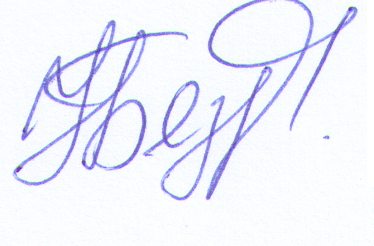 __________  Н.В. Безруковаприказ №  _148__« 28 » августа  2015  г.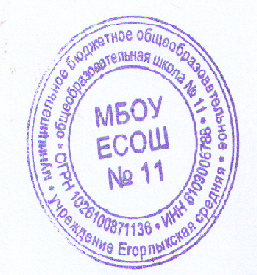 